Marca da bollo da € 16,00ALLEGATO   P“Istanza di ammissione alla gara”  appalto di lavori ai sensi dell’art.59, comma 1, terzo periodo, d.lgs. 50/16 AVENTE per oggetto l'esecuzione a corpo di tutte le opere e provviste occorrenti per realizzare e dare completamente ultimati i lavori di “realizzazione NUOVO POLO SCOLASTICO DELL’INFANZIA NEL COMUNE DI VENASCA” quali risultanti dal Progetto DEFINITIVO/Esecutivo redatto in conformità all’art. 23, comma 8, d.lgs. 50/16, nonché agli artt. 33 e ss., dpr 207/10, validato dal RUP ai sensi dell’art. 26, comma 8, d.lgs. 50/16, approvato dal Comune DI VENASCA e posto a base di gara e dettagliatamente descritte nel capitolato speciale di appalto-parte normativa e parte tecnica, parte integrante del progetto definitivo/esecutivo posto a base di gara.Il sottoscritto _____ nato a _____ il _______________ in qualità di _______________ della società _____ sede legale ______________ sede operativa ______________ n. di telefono ______________ Codice Fiscale ___________________ Partita IVA ________________________________________ Il sottoscritto _____ nato a _____ il _______________ in qualità di _______________ della società _____ sede legale ______________ sede operativa _____ n. di telefono ______________ 	Codice 	Fiscale 	___________________ 	Partita 	IVA ________________________________________ Il sottoscritto _____ nato a _____ il _______________ in qualità di _______________ della società _____ sede legale ______________ sede operativa _____ n. di telefono ______________ 	Codice 	Fiscale 	___________________ 	Partita 	IVA ________________________________________  CHIEDE / CHIEDONO di essere ammesso/i a partecipare alla gara di cui all’oggetto.  DICHIARA/DICHIARANO di autorizzare la Centrale Unica di Committenza della Unione Montana Valle Varaita ad effettuare le comunicazioni ex art. 76 d.lgs. 50/2016 tramite trasmissione telematica al seguente indirizzo di posta elettronica certificata: _____________________ @ ________________________________________ oppure, per concorrenti stabiliti in altri Paesi, a mezzo di altro strumento analogo:_______________________________ Si indica il numero di telefono di riferimento per eventuali contatti: ____________________________________________N.B.: il presente documento dovrà essere sottoscritto digitalmente dal soggetto dichiarante o dai soggetti dichiaranti. Firmato digitalmenteFirmato digitalmenteFirmato digitalmente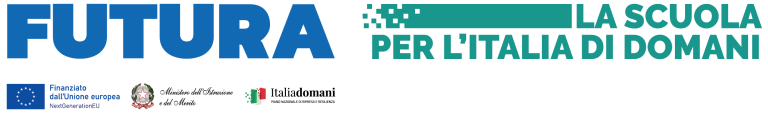 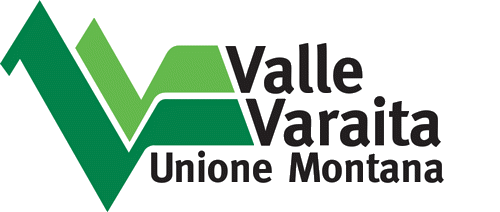 Centrale Unica di CommittenzaUNIONE MONTANA VALLE VARAITAPiazza G. Marconi n. 5 - 12020 Frassino (CN)Tel. 0175/978318C.F. e P.IVA 03553370044